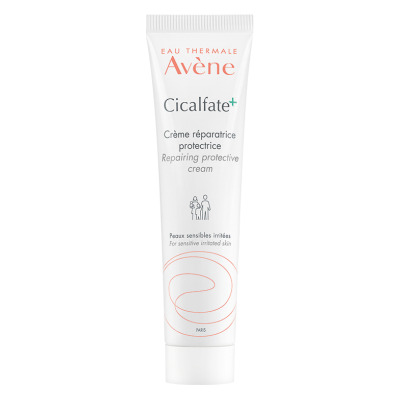 Cicalfate + - վերականգնող, պաշտպանիչ նրբաքսուք